8TH GRADE BOYS VOLLEYBALLChampions…SYCAMORESecond Place…WALKER Third Place…LEXINGTON 7TH GRADE BOYS VOLLEYBALLChampions…LEXINGTONSecond Place…WALKERThird Place…SYCAMORESOFTBALLChampions…LEXINGTONSecond Place…WALKERThird Place…SOUTH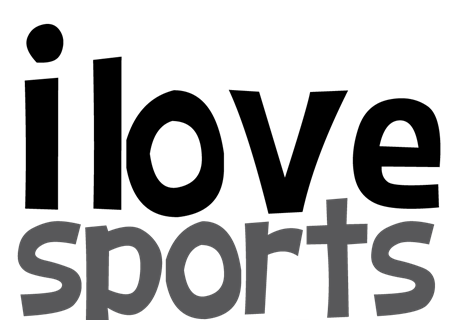 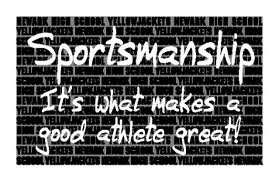 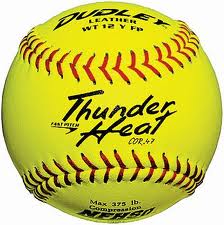 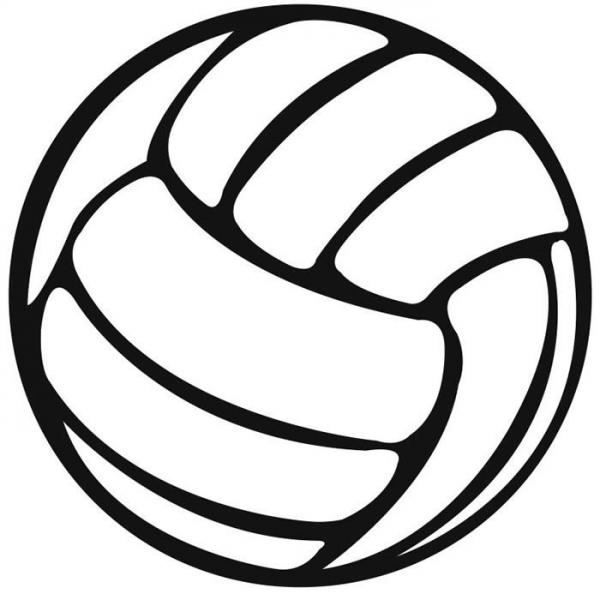 